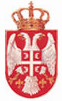 РЕПУБЛИКА СРБИЈА НАРОДНА СКУПШТИНАОдбор за спољне послове06 Број: 06-2/283-162. децембар 2016. годинеБ е о г р а дНа основу члана 70. став 1. алинеја прва Пословника Народне скупштинеС А З И В А МДЕСЕТУ СЕДНИЦУ ОДБОРА ЗА СПОЉНЕ ПОСЛОВЕЗА ПОНЕДЕЉАК 5. ДЕЦЕМБАР 2016. ГОДИНЕ,СА ПОЧЕТКОМ У  12,30 ЧАСОВА	За ову седницу предлажем следећиД н е в н и  р е дУсвајање записника са 9. седнице Одбора за спољне послове. Иницијативе за посетеПозив за учешће на централној манифестацији  „100 година Срба и Швајцараца- Србија памти“, у Цириху, Швајцарска, од 10. до 11. децембра 2016. године.	Позив за учешће на тематској седници Одбора за безбједност Народне скупштине 	Републике Српске, Бањалука, Република Српска, БиХ, 12. децембар 2016. године.Редовне активности сталних делегација     Учешће на првом делу заседања Парламентарне скупштине Савета Европе у 2017. 	години, Стразбур, Француска, од 23. до 27. јануара 2017. године.	Учешће на пролећном заседању Парламентарне скупштине НАТО-а, у Тбилисију,         Грузија, од 26. до 29. маја 2017. године.Извештаји о реализованим посетама     Извештај o посети делегације Одбора за спољне послове Народне скупштине      Републике Србије НР Кини од 24. до 28. октобра 2016. године.Извештај о учешћу на Заједничком састанку Специјалне групе за Медитеран и  Блиски исток и Пододбора за партнерства НАТО-а Парламентарне скупштине НАТО, одржаном у Риму, од 27. до 29. октобра 2016. године.Oстали реализовани контактиЗабелешка о разговору проф. др Жарка Обрадовића, председника Одбора за спољне послове НС РС, са Њ.Е. Радком Влајковим, амбасадором Републике Бугарске у Београду, одржаном 20. октобра 2016. године.Забелешка о разговору председника Посланичке групе пријатељства са Кипром Биљане Пантић Пиље и амбасадора Републике Кипар у Београду Њ.Е. КонстантиносаЕлиадеса, одржаном 20. октобра 2016. године.Забелешка са састанка председника Посланичке групе пријатељства са Кубом НС РСса амбасадором Републике Кубе у РС Њ.Е. Аделом Мајром Руиз Гарсијом, одржаним 3. октобра 2016. године.   Забелешка са састанка председника Посланичке групе пријатељства НС РС са     Белорусијом са делегацијом Републике Белорусије на челу са Лилијом Ананич,    министарком информисања, одржаним 24. октобра 2016. године.    Забелешка са састанка потпредседника НС РС и председника Посланичке групе    Пријатељства са Израелом проф. др Владимира Маринковића, са амбасадором Државе    Израел Њ.Е. Алоном Фишер Кам, одржаног 31. октобра 2016. године.    Забелешка са састанка Посланичке групе пријатељства са Кубом НС РС са      амбасадором  Републике Кубе у РС Њ.Е. Аделом Мајром Руиз Гарсијом, одржаним 8.     новембра 2016. године.4.7.    Забелешка о разговору проф. др Жарка Обрадовића, председника Одбора за спољне      послове НС РС, са Њ.Е. Константиносом Елијадесом, амбасадором Републике Кипар, у    Београду, одржаном 8. новембра 2016. године.    Забелешка о разговору председника Народне скупштине Републике Србије, Маје     Гојковић, са Њ.Е. Радком Влајковим, амбасадором Републике Бугарске у Београду,        одржаном 8. новембра 2016. године.    Зaбелешка са састанка Посланичке групе пријатељства са Белгијом, одржаног 10.          новембра 2016. године.4.10.   Забелешка о разговору председника Народне скупштине Републике Србије, Маје     Гојковић, са Њ.Е.Андреом Орициом, шефом Мисије ОЕБС у Београду, одржаном          17. новембра 2016. године.    Промене у саставу Посланичких група пријатељства    6.   Разно	   Седница ће се одржати у Дому Народне скупштине, Трг Николе Пашића 13,  у сали  II.Моле се чланови Одбора да у случају спречености да присуствују седници Одбора, о томе обавесте своје заменике у Одбору.                                                                            		ПРЕДСЕДНИК ОДБОРА						                      проф. др Жарко Обрадовић,с.р. 